 Sra. Rose, 5º & 6º Grado							            marzo 5, 2024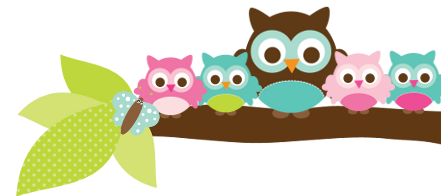 